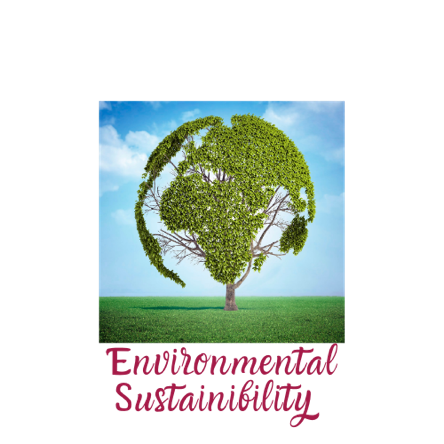 SUSTAINIBILITY PROJECT 1SUSTAINIBILITY PROJECT 1SUSTAINIBILITY PROJECT 1SUSTAINIBILITY PROJECT 1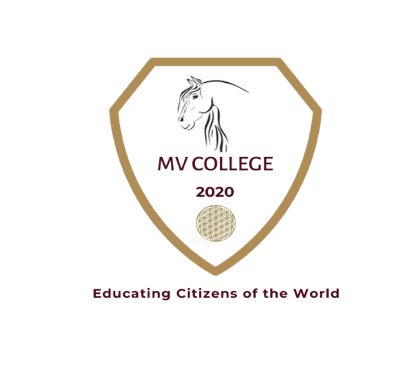 “AMAZING PLANET”“AMAZING PLANET”“AMAZING PLANET”“AMAZING PLANET”MIDDLE SCHOOLMIDDLE SCHOOLMIDDLE SCHOOLYEARS 6,7,8MISS YNESMISS YNESKNOWKNOWKNOWUNDERSTANDDODOCONCEPTS & VOCABULARYCONCEPTS & VOCABULARYCONCEPTS & VOCABULARYIMPORTANCEACTIONSACTIONSLA SOSTENIBILIDAD AMBIENTAL ES EL EQUILIBRIO QUE SE GENERA A TRAVÉS DE UNA RELACIÓN ARMÓNICA ENTRE EL SER HUMANO Y LA NATURALEZA QUE LO RODEA Y DE LA CUAL ES PARTE.MEDIO AMBIENTE ES EL ESPACIO EN EL QUE SE DESARROLLA LA VIDA DE LOS SERES VIVOS Y QUE PERMITE LA INTERACCIÓN DE LOS MISMOS. ESTE SISTEMA ESTÁ CONFORMADO POR SERES VIVOS Y TAMBIÉN POR ELEMENTOS ABIÓTICOS (SIN VIDA) Y POR ELEMENTOS ARTIFICIALES.LA CONTAMINACIÓN AMBIENTAL ES DEFINIDA COMO LA PRESENCIA DE AGENTES QUÍMICOS, FÍSICOS O BIOLÓGICOS EN EL AMBIENTE QUE PUEDEN TENER EFECTOS NOCIVOS SOBRE LA SEGURIDAD Y SALUD DE LOS SERES VIVOS, SEAN ESTOS ANIMALES, FLORA O HUMANOS.EL RECICLAJE ES EL PROCESO MEDIANTE EL CUAL LOS DESECHOS SE CONVIERTEN EN NUEVOS PRODUCTOS O EN RECURSOS MATERIALES CON EL QUE FABRICAR OTROS PRODUCTOSLA SOSTENIBILIDAD AMBIENTAL ES EL EQUILIBRIO QUE SE GENERA A TRAVÉS DE UNA RELACIÓN ARMÓNICA ENTRE EL SER HUMANO Y LA NATURALEZA QUE LO RODEA Y DE LA CUAL ES PARTE.MEDIO AMBIENTE ES EL ESPACIO EN EL QUE SE DESARROLLA LA VIDA DE LOS SERES VIVOS Y QUE PERMITE LA INTERACCIÓN DE LOS MISMOS. ESTE SISTEMA ESTÁ CONFORMADO POR SERES VIVOS Y TAMBIÉN POR ELEMENTOS ABIÓTICOS (SIN VIDA) Y POR ELEMENTOS ARTIFICIALES.LA CONTAMINACIÓN AMBIENTAL ES DEFINIDA COMO LA PRESENCIA DE AGENTES QUÍMICOS, FÍSICOS O BIOLÓGICOS EN EL AMBIENTE QUE PUEDEN TENER EFECTOS NOCIVOS SOBRE LA SEGURIDAD Y SALUD DE LOS SERES VIVOS, SEAN ESTOS ANIMALES, FLORA O HUMANOS.EL RECICLAJE ES EL PROCESO MEDIANTE EL CUAL LOS DESECHOS SE CONVIERTEN EN NUEVOS PRODUCTOS O EN RECURSOS MATERIALES CON EL QUE FABRICAR OTROS PRODUCTOSLA SOSTENIBILIDAD AMBIENTAL ES EL EQUILIBRIO QUE SE GENERA A TRAVÉS DE UNA RELACIÓN ARMÓNICA ENTRE EL SER HUMANO Y LA NATURALEZA QUE LO RODEA Y DE LA CUAL ES PARTE.MEDIO AMBIENTE ES EL ESPACIO EN EL QUE SE DESARROLLA LA VIDA DE LOS SERES VIVOS Y QUE PERMITE LA INTERACCIÓN DE LOS MISMOS. ESTE SISTEMA ESTÁ CONFORMADO POR SERES VIVOS Y TAMBIÉN POR ELEMENTOS ABIÓTICOS (SIN VIDA) Y POR ELEMENTOS ARTIFICIALES.LA CONTAMINACIÓN AMBIENTAL ES DEFINIDA COMO LA PRESENCIA DE AGENTES QUÍMICOS, FÍSICOS O BIOLÓGICOS EN EL AMBIENTE QUE PUEDEN TENER EFECTOS NOCIVOS SOBRE LA SEGURIDAD Y SALUD DE LOS SERES VIVOS, SEAN ESTOS ANIMALES, FLORA O HUMANOS.EL RECICLAJE ES EL PROCESO MEDIANTE EL CUAL LOS DESECHOS SE CONVIERTEN EN NUEVOS PRODUCTOS O EN RECURSOS MATERIALES CON EL QUE FABRICAR OTROS PRODUCTOSEL DESTINO DEL PLANETA ESTÁ EN NUESTRAS MANOS Y ES IMPORTANTE APRENDER A APLICAR LAS 3 R Y TOMAR ACCION EN LA LUCHA POR LA PRESERVACIÓN DEL PLANETA.PASO 1. SENSIBILIZACIÓN CON EL AMBIENTE A TRAVÉS DE VIDEOS E INFORMACIÓN.(SEPARATA 1).PASO 2. CONCEPTO DE LAS 3 R (SEPARATA 2)PASO 3. ACTIVIDADES ESPECIFICADAS. (SEPARATA 3)RECURSOS DE APRENDIZAJE:https://concepto.de/medio-ambiente/#ixzz6I5LFID3xhttps://www.youtube.com/watch?v=UEkh47qyk6kCAMPAÑAS DE CONCIENTIZACIÓN AMBIENTALhttps://www.youtube.com/watch?v=YkQvqKwSbngCONTAMINACIÓN DEL MAR CON PLÁSTICOhttps://www.youtube.com/watch?v=TE-VepYwsWo3 R DEL RECICLAJEhttps://www.youtube.com/watch?v=cvakvfXj0KEhttps://www.youtube.com/watch?v=u-WwWuUh1jw&t=68sPASO 4 CREA UN VIDEO EXPLICANDO EL CONCEPTO DE LAS 3 R Y MUESTRA EJEMPLOS CON POSTERS Y ACCIONES EN CASA.PASO 1. SENSIBILIZACIÓN CON EL AMBIENTE A TRAVÉS DE VIDEOS E INFORMACIÓN.(SEPARATA 1).PASO 2. CONCEPTO DE LAS 3 R (SEPARATA 2)PASO 3. ACTIVIDADES ESPECIFICADAS. (SEPARATA 3)RECURSOS DE APRENDIZAJE:https://concepto.de/medio-ambiente/#ixzz6I5LFID3xhttps://www.youtube.com/watch?v=UEkh47qyk6kCAMPAÑAS DE CONCIENTIZACIÓN AMBIENTALhttps://www.youtube.com/watch?v=YkQvqKwSbngCONTAMINACIÓN DEL MAR CON PLÁSTICOhttps://www.youtube.com/watch?v=TE-VepYwsWo3 R DEL RECICLAJEhttps://www.youtube.com/watch?v=cvakvfXj0KEhttps://www.youtube.com/watch?v=u-WwWuUh1jw&t=68sPASO 4 CREA UN VIDEO EXPLICANDO EL CONCEPTO DE LAS 3 R Y MUESTRA EJEMPLOS CON POSTERS Y ACCIONES EN CASA.PRE ASSESMENTPRE ASSESMENTPRE ASSESMENTFORMATIVE ASSESSMENTSUMMATIVE ASSESSMENTSUMMATIVE ASSESSMENTCONOCIMIENTOS PREVIOS CONOCIMIENTOS PREVIOS COMO SE INVOLUCROCOMO SE INVOLUCROHIZO UN CAMBIO EN SUS HABITOSHIZO UN CAMBIO EN SUS HABITOSDESCRIBIRDESCRIBIRDESCRIBIRDESCRIBIRDESCRIBIRDESCRIBIR